PERAMALAN VOLATILITAS DATA RETURN KURS RUPIAH TERHADAP DOLLAR DENGAN METODE INTEGRATED GENERALIZED AUTOREGRESSIVE CONDITIONAL HETEROSCEDASTICITY (IGARCH)Beni Darmawan1,  Nusyirwan2, Suharsono3, Rudi Ruswandi 41 Mahasiswa Jurusan Matematika, Fakultas MIPA, Universitas Lampung2,3,4 Dosen Jurusan Matematika, Fakultas MIPA, Universitas LampungABSTRACTThe purpose of this study is to apply one of the ARCH / GARCH models, namely Integrated Generalized Autoregressive Conditional Heteroscedasticity (IGARCH) in predicting volatility in returning data on the Rupiah Rate against the US Dollar for the next five periods. In time series data, sometimes the behaviour of variance of the time series data are not constant or heteroschedasticity. One of the models to deal with this tipe of problem, we can use IGARCH model. IGARCH model can be used to forecast volatility. Based on the results of the analysis obtained the best model is MA ([24]) IGARCH (3.2) and with the results of the variance forecast obtained volatility for the next five periods which indicates that high volatility cannot be used. However, the estimated level of use of the IGARCH(3,2) model is relatively low.Keywords: Heteroschedasticity, Volatility, IGARCHPENDAHULUANKebutuhan manusia setiap tahunnya akan meningkat dan beragam, sedangkan produksi dalam negeri memiliki keterbatasan dalam meningkatkan jumlah jenis barang atau jasa. Hal ini mendorong terjadinya kegiatan perdagangan internasional baik berupa barang maupun jasa. Pembayaran dalam perdagangan internasional menggunakan valuta asing (valas). Pasar valuta asing memfasilitasi pertukaran valuta sedangkan tarif dari pertukaran mata uang disebut dengan kurs. Selain likuid, percepatan pergerakan kurs yang tinggi pada valas, menjadikan valas sebagai salah satu alternatif dalam berinvestasi. US Dollar (United States Dollar) merupakan salah satu mata uang yang stabil dan kuat serta termasuk dalam salah satu mata uang yang paling banyak di gunakan di dunia. Selain itu Indonesia dan Amerika banyak menjalin kerjasama dalam berbagai bidang yang membuat kedua negara ini banyak melakukan transaksi. Semakin banyak transaksi yang dilakukan semakin tinggi pula frekuensi peredaran mata uang di kedua negara tersebut. hal ini membuat US Dollar dapat menjadi salah satu bentuk investasi valas yang bisa dipilih. Akan tetapi kegiatan investasi dalam bentuk apapun tidak dapat terhindar dari resiko, dengan negara Indonesia yang termasuk negara berkembang. Umumnya volatilitas pasar saham di pasar negara-negara berkembang (emerging market) jauh lebih tinggi dari pada pasar negara-negara maju.Volatilitas yang tinggi menggambarkan tingkat resiko yang dihadapi pemodal, karena mencerminkan fluktuasi pergerakan harga saham sehingga besar kemungkinan investasi saham yang dilakukan di Indonesia mempunyai peluang risiko yang tinggi. Sifat penting yang sering dimiliki oleh data runtun waktu di bidang keuangan khususnya untuk data return yaitu  distribusi  probabilitas dari return bersifat fat tails (ekor gemuk) dan volatility clustering atau sering disebut sebagai  kasus heterokedastisitas. Model runtun waktu yang dapat digunakan untuk memodelkan kondisi ini di antaranya pemodelan data time series dengan menggunakan metode Autoregresive (AR), Moving Average (MA), Autoregressive Moving Average (ARMA). Engle pada tahun 1982 memperkenalkan model Autoregressive Conditional Heteroscedasticity (ARCH) yang kemudian pada tahun 1986, Bollerslev mengembangkannya menjadi model Generalized Autoregressive Conditional Heteroscedasticity (GARCH). Model ARCH/GARCH telah menjadi model yang banyak digunakan untuk meramalkan volatilitas. Akan tetapi,model ARCH-GARCH tidak selalu dapat menangkap secara penuh adanya unit root dengan frekuensi tinggi, sehingga sangat sulit untuk memberikan keputusan kapan suatu pelaku saham akan memposisikan dirinya sebagai pembeli atau penjual. Francq dan Jakobian (2010) menemukan model Integrated Generalized Autoregresive Conditional Heteroskedascticity (IGARCH) yang dapat menutupi kelemahan model GARCH. Oleh karena itu penulis akan mengaplikasikan model Integrated  Generalized Autoregressive Conditional Heteroscedasticity (IGARCH) dalam meramalkan volatilitas data return kurs Rupiah terhadap US Dollar.TINJAUAN PUSTAKADeret WaktuData deret waktu merupakan kumpulan nilai-nilai pengamatan dari suatu variabel yang diambil pada waktu yang berbeda. Data jenis ini dikumpulkan pada interval waktu tertentu, misalnya harian, mingguan, bulanan, dan tahunan. Secara umum terdapat empat macam pola data deret waktu, yaitu horizontal, trend, musiman, dan siklis.Ketidakstasioneran dalam suatu data time series meliputi varian dan rata–rata. Proses stasioneritas data dalam varian dapat dilakukan dengan transformasi BoxCox, sedangkan proses stasioneritas data dalam rata–rata dapat dilakukan dengan pembedaan (differencing). Secara umum tahapan pemodelan data deret waktu adalah (Aswi dan Sukarna,2006).Identifikasi modelEstimasi ParameterVerifikasi ModelPeramalan (Forecasting)StasioneritasMenurut Juanda dan Junaidi (2012), data deret waktu dikatakan stasioner jika memenuhi dua kriteria yaitu nilai tengah (rata-rata) dan ragamnya konstan dari waktu ke waktu. Secara statistik dinyatakan sebagai berikut, (rata-rata yang konstan) serta (ragam konstan). Untuk mengatasi data yang tidak stasioner pada nilai tengahnya, dapat dilakukan proses pembedaan atau differensiasi terhadap deret data asli. Untuk mengatasi data yang tidak stasioner pada ragamnya, umumnya dilakukan transformasi data asli ke bentuk logaritma natural atau akar kuadrat.Menurut Muis (2008), terdapat dua cara untuk menguji suatu data bersifat stasioner atau tidak, yaitu dengan cara grafik berupa tampilan korelogram dengan nilai Autocorrelation Function (ACF), dan Partial Autocorrelation Function (PACF) beserta nilai statistiknya, atau secara kuantitatif berupa uji Unit Root dengan metode Augmented Dickey-Fuller (ADF) dengan uji hipotesis.Fungsi Autokorelasi dan Fungsi Autokorelasi ParsialDalam metode time series, alat utama untuk mengidentifikasi model dari data yang akan diramalkan menggunakan fungsi autokorelasi/Autocorrelation Function (ACF) dan fungsi autokorelasi parsial/Partial Autocorrelation Function (PACF).Augment Dickey FullerUntuk melihat kestasioneran data dapat diuji dengan menggunakan uji ADF. Misalkan kita punya persamaan regresi :Dimana 𝛷 adalah koefisien, 𝑌𝑡 adalah nilai variabel pada waktu ke-t, 𝛼 adalah suatu konstanta, 𝑢𝑡 adalah residual pada waktu t, 𝛷 =  dan. Uji statistik pada ADF berdasarkan pada t-statistic koefisien 𝛷 dari estimasi metode kuadrat terkecil biasa.Pada model ini hipotesis yang diuji adalah𝐻0 : 𝛷 = 0 (data deret waktu tidak stasioner)𝐻1 : 𝛷 < 0 (data deret waktu stasioner)(Gujarati dan Porter, 2009)Model Deret WaktuDalam analisis deret waktu terdapat beberapa model yang sering digunakan diantaranya model autoregressive (AR), model moving average (MA), dan model autoregressive moving average (ARMA) (Aswi,2006).Model Autoregressive (ARModel Moving Average (MA)Model Autoregressive Moving Average (ARMA)Model Autoregressive Integrated Moving Average (ARMA)Model ARCH dan GARCHPada umumnya permodelan data deret waktu harus memenuhi asumsi varians yang konstan (homoskedastisitas). Namun pada kenyataannya, banyak data deret waktu memiliki varians yang tidak konstan (heteroskedastisitas), misalnya data-data keuangan. Untuk mengatasi masalah heterokedastisitas tersebut, maka digunakan model ARCH (Autoregressive Conditional Heteroscedasticity) dan GARCH (Generalized Autoregressive Conditional Heteroscedasticity).Autoregressive Conditional HeteroscedasticityConditional variance dari residual  yang dilambangkan dengan , dapat ditulis denganDimana variance residual bergantung pada lag ke p dari kuadrat residual, yang dikenal sebagai Autoregresive Conditional Heteroscedastic (ARCH). Secaralengkap Model ARCH dapat dituliskan sebagai berikutdengan merupakan persamaan conditional mean (Brooks, 2014).Generalized Autoregressive Conditional HeteroscedasticityModel ini dikemukakan oleh Bollerslev pada tahun 1986 yang merupakan generalisasi dari model ARCH, yang dikenal dengan Generalized Autoregressive Conditional Heterokedasticity (GARCH). Pada model GARCH, varian residual  tidak hanya dipengaruhi oleh residual periode lalu () tetapi juga varian residual periode lalu ().  Bentuk umum model GARCH(p,q) (Tsay,2002) :dengan.dimana  adalah akar dari  dan  adalah proses i.i.d seringkali diasumsikan berdistribusi normal standar N(0,1). Koefisien-koefisien dari model GARCH(p,q) bersifat  untuk  untuk  agar  dan  agar model bersifat stasioner.Model IGARCHSaat mengestimasi model GARCH, sering ditemukan bahwa jumlah koefisien parameter selalu sama dengan atau mendekati satu. Oleh karena itu IGARCH memiliki solusi stasioner untuk variansi yang tak hingga. Sehingga IGARCH dapat digunakan apabila dalam data yang digunakan untuk peramalan mengalami permasalahan dalam hal kestasioneran, yaitu ketika jumlah koefisien GARCH sama dengan satu. Bentuk umum dari model IGARCH adalahDimana  = 1,  ,  adalah koefisien residual dan  adalah koefisien ragam residual yang bertindak seperti proses akar unit sehingga akan tetap menjaga keutuhan model ragam bersyarat tersebut. Perbedaan utama antara IGARCH dan GARCH adalah dalam IGARCH konstanta dihilangkan dan jumlah koefisien ARCH dan GARCH sama dengan satu Francq dan Zakoian (2010).Uji Lagrange Multiplier (LM)Engle menunjukan bahwa seringkali data time series selain memiliki masalah autokorelasi juga memiliki masalah heteroskedastisitas. Pengujian yang dapat digunakan untuk mendeteksi keberadaan heteroskedastisitas atau keberadaan efek ARCH dapat menggunakan statistik uji Lagrange-Multiplier (LM) (Tsay,2002).Hipotesis : H0 :  (tidak ada efek ARCH) H1 : minimal ada satu i dengan ,i = 1, 2, ..., m (terdapat efek ARCH)Taraf Signifikansi  : αStatistik Uji   :LM =dengan,	= banyaknya lag yang diuji,	= rata-rata sampel dari = banyak dataKriteria uji :Tolak  jika Proabilitas LM >  atau p-value < yang menunjukan bahwa terdapat efek ARCH atau masalah heteroskedastisitas.ReturnReturn dari suatu aset adalah tingkat pengembalian atau hasil yang diperoleh akibat melakukan investasi (Halim,2003). Return mudah dipakai dibandingkan nilai sebenarnya karena bentuknya memiliki sifat statistik yang baik (Tsay, 2002). Adapun rumus return adalah sebagai berikut :	= selisih (untung atau rugi) dari harga saham sekarang relatif dengan harga   periode yang lalu 	= harga saham pada waktu ke-t 	= harga saham pada waktu ke (t-1)Pada pemodelan deret waktu diperlukan suatu kondisi stasioneritas terhadap rata-rata dan varian. Salah satu cara untuk membuat data menjadi stasioner terhadap rata-rata dan varian adalah transformasi data menjadi data return (Rosadi, 2012)VolatilitasVolatilitas adalah suatu ukuran yang menunjukkan seberapa besar harga dapat meningkat dalam suatu periode waktu tertentu. Volatilitas menjadi perhatian dan subjek studi penting dalam penelitian bidang keuangan. Volatilitas secara bahasa mengandung arti tidak stabil, suatu kondisi dimana data bergerak naik turun, kadang secara ekstrem. Salah satu aplikasi utama pemodelan volatilitas adalah digunakan untuk mengukur resiko. Volatilitas biasa diproksi oleh standar deviasi dari return yang memberikan implikasi penting dalam perhitungan resiko (Ariefianto, 2012).METODOLOGI PENELITIANData yang digunakan adalah data deret waktu sekunder yang diambil dari Bank Indonesia Official Website yaitu www.bi.go.id untuk data retrun nilai tukar rupiah terhadap US Dollar. Langkah-langkah yang dilakukan pada penelitian ini dalam mengkaji model IGARCH adalah sebagai berikut :Identifikasi data retrun kurs Rupiah terhadap US Dollar dengan melihat plot time series .Memeriksa kestasioneran data retrun kurs Rupiah terhadap US Dollar dengan hipotesis uji ADF. Jika data retrun kurs Rupiah terhadap US Dollar tidak stasioner dilakukan proses differensi.Mengidentifikasi model dengan melihat gambar korelogram ACF dan PACF.Melakukan estimasi parameter model mengunakan metode Maximum Likelihood Estimation (MLE).Melakukan verifikasi model yaitu diagnostik check yang meliputi uji independensi residual dan uji normalitas model.Melakukan identifikasi efek ARCH dengan uji Lagrange Multiplier untuk mengetahui apakah ada efek ARCH dalam model.Estimasi parameter model GARCH mengunakan metode Maximum Likelihood Estimation (MLE) dan melihat nilai AIC dan SC terkecil.Apabila  = 1 maka dilakukan permodelan IGARCHMelakukan estimasi parameter model IGARCH mengunakan metode Maximum Likelihood Estimation (MLE) dan melihat nilai AIC dan SC terkecil.Melakukan peramalan volatilitas data return kurs Rupiah terhadap US Dollar menggunakan model IGARCH terbaik.HASIL DAN PEMBAHASANAnalisis DeskriptifData yang di analisis dalam penelitian ini adalah data kurs rupiah terhadap US Dollar dalam bentuk return dari 1 juni 2018 – 31 mei 2019, data lengkap di muat dalam lampiran 1.Tabel 1. Statistik Deskriptif DataBerdasarkan Tabel 1 Jumlah data yang akan diamati sebanyak 236 data dengan rata-rata 0.000154 dan standar deviasinya  sebesar 0.004125.Identifikasi Plot DataBerikut ini plot data return kurs rupiah terhadap US DollarGambar 1. Plot Data ReturnBerdasarkan Gambar 1, terlihat bahwa plot return kurs rupiah terhadap US Dollar selama 1 juni 2018 hingga 31 mei 2019 menujukan grafik yang stasioner, selanjutkan dilakukan uji hipotesis Augmented Dickey Fuller (ADF) untuk mendeteksi masalah stasioner data yang digunakan.Uji Stasioneritas DataUntuk mendeteksi masalah stasioner data return kurs rupiah terhadap US Dollar pada penelitian ini digunakan pengujian hipotesis Augmented Dickey Fuller (ADF).Uji HipotesisH0 : βc = 0 (data tidak stasioner)H1 : βc < 0 (data stasioner)Taraf signifikan : α = 0.05Statistik uji : t =  Kriteria ujiH0 ditolak jika nilai probabilitas < α atau thitung > tMacKinnonKesimpulannilai p-value = 0,0000 < tingkat signifikan = 0.05 dan 𝜏ℎ𝑖𝑡𝑢𝑛𝑔 = -2.87365 > 𝜏𝑀𝑎𝑐𝐾𝑖𝑛𝑛𝑜𝑛 = -13.9144, maka 𝐻0 ditolak, hal ini berarti data return kurs rupiah terhadap US Dollar selama 1 Juni 2018 hingga 31 Mei 2019 telah stasioner.Identifikasi ModelUntuk mengidentifikasi model dilakukan dengan mengamati pola korelogram ACF dan PACF dari data return kurs Rupiah terhadap US Dollar. diketahui bahwa pengamatan terhadap pola ACF dan PACF menunjukan ACF dan PACF signifikan pada lag 24. Maka kemungkinan model Box-Jenkins terbaik berada pada lag tersebut. sehingga model awal yang terbentuk :Tabel 2. Box-JenskinEstimasi ParameterSetelah diperoleh dugaan model sementara, selanjutnya dilakukan estimasi parameter model. Setelah parameter didapat, maka dilakukan pengujian parameter untuk mengetahui apakah parameter tersebut signifikan atau tidak. Model yang memiliki parameter yang signifikan adalah AR([24]), dan MA([24]). Selanjutnya menentukan model terbaik box-jenskin dengan melihat nilai AIC dan SC terkecil dan diperoleh model terbiak MA([24]). Verifikasi ModelSetelah didapat model Box-Jenkins terbaik yang memiliki parameter signifikan dan nilai AIC dan SC terkecil, selanjutnya dilakukan uji diagnostik. Pada tahap ini dilakukan pengujian asumsi residual dari model, yaitu uji independensi residual dan uji normalitas residual.Uji Independensi ResidualUntuk mengidentifikasi residual model berautokorelasi digunakan uji independensi residual. Setelah dilakukan uji independensi residual menunjukan model MA ([24]) tidak ada korelasi residual antar lag sehingga model sudah merupakan model terbaik.Uji Normalitas ResidualSetelah dilakukan uji normalitas residual, model tidak memenuhi asumsi normalitas. Ketidaknormalan residual ini dapat mengindikasikan adanya kasus herterokedastisitas dalam data.Identifikasi Efek ARCHPada uji Lagrange Multiplier diperoleh model MA([24]) terdapat kasus heteroskedastisitas, maka selanjutnya dilakukan pemodelan ARCH-GARCH.Estimasi Parameter Model ARCH-GARCHModel ARCH/GARCH digunakan untuk mengatasi masalah heteroskedastisitas. Model MA([24]) mempunyai kasus heteroskedastisitas, sehingga akan dimodelkan kedalam ARCH/GARCH. Model awal yang terbentuk :Tabel 3. GARCHselanjutnya dilakukan estimasi parameter model. Setelah parameter didapat, maka dilakukan pengujian parameter untuk mengetahui apakah parameter tersebut signifikan atau tidak dan menentukan model terbaik dengan melihat nilai AIC dan SC terkecil. Diperoleh bahwa model terbaik adalah model GARCH(0,3). Dengan jumlah koefisien pada model GARCH(0,3) sama dengan satu. Hal ini menunjukkan adanya unit root dalam model GARCH tersebut, sehingga perlu dibawa ke model Integrated GARCH (IGARCH).Estimasi Parameter Model IGARCHDengan jumlah koefisien pada model sama dengan satu menunjukkan adanya unit root dalam model GARCH tersebut, model awal yang terbentuk :Tabel 4. IGARCHselanjutnya dilakukan estimasi parameter model. Setelah parameter didapat, maka dilakukan pengujian parameter untuk mengetahui apakah parameter tersebut signifikan atau tidak dan menentukan model terbaik dengan melihat nilai AIC dan SC terkecil. Diperoleh bahwa model terbaik adalah model IGARCH(3,2). Selanjutnya model digunakan untuk meramalkan volatilitas return nilai tukar mata uang Rupiah terhadap US Dollar. Persamaan model yang digunakan untuk data return nilai tukar rupiah terhadap US Dollar adalah :denganPeramalan VolatilitasLangkah terakhir dalam pembentukan model runtun waktu adalah melakukan peramalan varians untuk periode selanjutnya menggunakan model yang sesuai yaitu IGARCH(3,2). Peramalan volatilitas pada return kurs Rupiah terhadap US Dollar didapatkan dengan mengakarkan hasil ramalan variansnya.nilai varians ke 237 adalah 0.0000153 sehingga nilai volatilitasnya 0.003916421. Nilai peramalan varians untuk periode selanjutnya menggunakan model IGARCH(3,2) sebagai berikut :Gambar 2. Plot Peramalan VariansBerdasarkan Gambar 2 terlihat bahwa grafik varians untuk 5 periode kedepan menunjukan fluktuasi yang tidak ekstrim atau tidak terdapat kenaikan atau penurunan varians yang signifikan.Tabel 5. Peramalan VolatilitasSetelah diperoleh hasil peramalan, selanjutnya dilakukan perbandingan antara data return dengan data hasil peramalan, dan dilihat seberapa baik model yang digunakan untuk melakukan peramalan. Maka akan di uji untuk periode data return kurs rupiah terhadap US Dollar pada periode 231-236.Gambar 3. Hasil Peramalan return kurs rupiah terhadap US DollarBerdasarkan Gambar 3 dapat diketahui data peramalan return kurs rupiah terhadap US Dollar pada periode 231-236 menunjukan perbedaan yang cukup signifikan dengan data retrun kurs rupiah terhadap US Dollar pada periode 231-236 dan dilihat dari nilai Mean Absolute Error (MAE) dan Mean Absolute Percentage Error (MAPE). Dari hasil peramalan diperoleh nilai MAE sebesar 0,002917 dan nilai MAPE sebesar 0,944675 (94,4675%), sehingga berdasarkan kriteria evaluasi nilai MAPE, maka nilai peramalan pada periode selanjutnya adalah rendah, karena nilai MAPE  50%.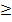 KESIMPULANDari hasil penelitian diperoleh model IGARCH(3,2) adalah model terbaik untuk peramalan volatilitas data return kurs Rupiah terhadap US Dollar dengan persamaan Hasil peramalan dengan menggunakan model terbaik IGARCH(3,2) diperoleh ramalan varians selama lima periode kedepan, dengan mengakarkan hasil ramalan varians diperoleh nilai volatilitas pada lima periode kedepan yang menunjukan nilai volatilitas yang tidak ekstrim serta tidak berfluktuasi yang signifikan yang berarti bahwa peluang risiko yang dihadapi tidak terlalu tinggi dan sangat kecil kemungkinan untuk mendapatkan hasil yang maksimal dari pergerakan harga dan sebaiknya digunakan oleh para trader jangka panjang dan cenderung konservatif. Akan tetapi tingkat peramalan menggunakan model IGARCH(3,2) relatif rendah, ini ditunjukan dengan nilai Mean Absolute Percentage Error (MAPE) 94,4675%  50%.DAFTAR PUSTAKAAriefianto, M.D.  2012.  Ekonometrika Esensi dan Aplikasi dengan Menggunakan EViews.  Erlangga, Jakarta.Aswi dan Sukarna.  2006.  Analisis Deret Waktu Teori dan Aplikasi. AndiraPublisher, Makassar.Francq, C. dan Zakoian, J.M. 2010. Garch Models. John Wiley and Sons, Ltd., United Kingdom.Gujarati, D.N. dan Porter, D.C. 2009. Basic Econometrics. Ed ke-5. McGraw-Hill Irwin, New York.Juanda, B. dan Junaidi. 2012. Ekonometrioka Deret Waktu Teori dan Aplikasi. IPB PRESS, Bogor.Muis, S. 2008. Meramalkan Pergerakan Saham Menggunakan Pendekatan Model Arima, Indeks Tunggal dan Markowitz. Graha Ilmu, Yogyakarta. Rosadi, D.  2012. Ekonometrika & Analisis Runtun Waktu Terapan dengan EViews. Andi Offset, Yogyakarta.Tsay, R.S.  2002. Analysis of Financial Time Series. John Wiley and Sons,Inc, Canada.KarakteristikNilaiN 236Nilai Mean 0.000154Nilai Maksimum 0.013433Nilai Minimum-0.017221Nilai Standar Deviasi 0.004125AR([24])dengan konstantaMA ([24])dengan konstantaARMA ([24],[24])dengan konstantaAR([24])MA([24])ARMA ([24],[24])GARCH(1,0)GARCH(0,1)GARCH(1,1)GARCH(2,1)GARCH(3,1)GARCH(2,0)GARCH(0,2)GARCH(1,2)GARCH(2,2)GARCH(3,2)GARCH(3,0)GARCH(0,3)GARCH(1,3)GARCH(2,3)GARCH(3,3)IGARCH(1,1)IGARCH(2,1)IGARCH(3,1)IGARCH(1,2)IGARCH(2,2)IGARCH(3,2)IGARCH(1,3)IGARCH(2,3)IGARCH(3,3)PeriodePeramalan VariansPeramalan VolatilitasPeramalan Return10.00001530.003916421-0.0003320.00001990.004460942-0.0004230.00001320.003633187.46E-0540.00001540.003924283-0.0004950.00000980.0031304950.001224